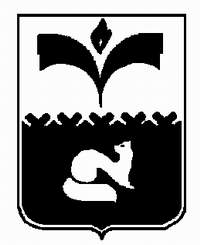 ДУМА ГОРОДА ПОКАЧИХАНТЫ-МАНСИЙСКОГО АВТОНОМНОГО ОКРУГА - ЮГРЫРЕШЕНИЕот 29.03.2021						                                №11Рассмотрев проект решения Думы города Покачи «О Порядке формирования и деятельности коллегиального органа (комиссии) по проведению конкурсного отбора инициативных проектов в городе Покачи», в соответствии с частью 12 статьи 26.1 Федерального закона от 06.10.2003 №131-ФЗ «Об общих принципах организации местного самоуправления в Российской Федерации», в целях проведения конкурсного отбора инициативных проектов, направленных на решение вопросов, имеющих приоритетное значение для жителей муниципального образования город Покачи или его части, по решению вопросов местного значения или иных вопросов, право решения которых, предоставлено органам местного самоуправления города Покачи, Дума города ПокачиРЕШИЛА:1. Утвердить Порядок формирования и деятельности коллегиального органа (комиссии) по проведению конкурсного отбора инициативных проектов в городе Покачи согласно приложению  к настоящему решению.2. Настоящее решение вступает в силу после официального опубликования.3. Опубликовать настоящее решение в газете «Покачевский вестник».4. Контроль за выполнением решения возложить на постоянную комиссию Думы города Покачи седьмого созыва по бюджету, налогам, финансовым вопросам и соблюдению законности (председатель Ю.И. Медведев).Принято Думой города Покачи         23.03.2021 годаПриложениек решению Думы города Покачиот 29.03.2021 №11Порядокформирования и деятельности коллегиального органа (комиссии) по проведению конкурсного отбора инициативных проектов в городе ПокачиСтатья 1. Общие положения1. Настоящий Порядок формирования и деятельности коллегиального органа (комиссии) по проведению конкурсного отбора инициативных проектов в городе Покачи (далее – Порядок, Комиссия) разработан в соответствии с требованиями части 12 статьи 26.1 Федерального закона от 06.10.2003 №131-ФЗ «Об общих принципах организации местного самоуправления в Российской Федерации» и определяет  цели создания и функции Комиссии, а также порядок формирования Комиссии и порядок проведения конкурсного отбора инициативных проектов в городе Покачи. 2. Комиссия в своей деятельности руководствуется Гражданским кодексом Российской Федерации, Бюджетным кодексом Российской Федерации, Федеральным законом от 06.10.2003 № 131-ФЗ «Об общих принципах организации местного самоуправления в Российской Федерации» и иными федеральными законами и нормативными актами Российской Федерации, Порядком выдвижения, внесения, обсуждения, рассмотрения инициативных проектов, а также проведения их конкурсного отбора в городе Покачи, утвержденным решением Думы города Покачи, а также настоящим Порядком. Статья 2. Цель создания Комиссии1. Комиссия создается для проведения конкурсного отбора инициативных проектов, в целях реализации их мероприятий, имеющих приоритетное значение для жителей муниципального образования или его части, по решению вопросов местного значения или иных вопросов, право решения, которых предоставлено органам местного самоуправления на территории муниципального образования город Покачи или его части (далее - Проект-победитель).  Статья 3. Функции Комиссии1. Основными функциями Комиссии являются1) рассмотрение и оценка инициативных проектов;2) определение Проектов-победителей;3) другие функции в соответствии с Федеральным законом от 06.10.2006 №131-ФЗ «Об общих принципах организации местного самоуправления в Российской Федерации».Статья 4. Порядок формирования Комиссии1. Комиссия является коллегиальным органом, созданным на постоянной основе. Персональный состав Комиссии утверждается постановлением администрации города Покачи до начала проведения конкурсного отбора. При этом половина от общего числа членов Комиссии должна быть назначена на основе предложений Думы города Покачи, в том числе из числа представителей общественных организаций города.2. В состав Комиссии входят не менее 6 человек - председатель Комиссии, заместитель председателя Комиссии, члены Комиссии, секретарь Комиссии. 3. Секретарь Комиссии является представителем комитета финансов администрации города Покачи, как органа, осуществляющего организацию конкурсного отбора.4. Для изложения своих позиций по инициативным проектам на заседание Комиссии приглашаются участники инициативных проектов или их представители, предполагаемые кураторы и исполнители инициативных проектов.5. Заседание Комиссии считается правомочным, если на нем присутствует не менее чем 50 процентов общего числа ее членов.Статья 5. Деятельность Комиссии1. Проведение конкурсного отбора инициативных проектов осуществляется в соответствии с Порядком выдвижения, внесения, обсуждения, рассмотрения инициативных проектов, а также проведения их конкурсного отбора в городе Покачи, утвержденным решением Думы города Покачи.2. Секретарь Комиссии, не позднее, чем за 3 рабочих дня до дня проведения заседания Комиссии, уведомляет членов Комиссии и приглашенных участников о месте и времени проведения заседания Комиссии. 3. Председатель  комиссии:1) осуществляет общее руководство работой Комиссии;2) объявляет заседание правомочным или выносит решение о его переносе из-за отсутствия необходимого количества членов;3) в случае необходимости выносит на обсуждение Комиссии вопрос о привлечении к работе независимых экспертов;4) подписывает протоколы Комиссии; 5) осуществляет иные действия в соответствии с действующим законодательством Российской Федерации и настоящим Порядком. 4. Заместитель председателя Комиссии осуществляет функции председателя Комиссии в случае его отсутствия.5. Члены комиссии:1) присутствуют на заседаниях Комиссии и принимают решения по вопросам, отнесенным к их компетенции;2) осуществляют рассмотрение и оценку проектов;3) подписывают протоколы Комиссии;4) осуществляют иные действия в соответствии с законодательством и настоящим Порядком.6. Секретарь комиссии:1) обеспечивает подготовку материалов к заседанию Комиссии;2) оповещает членов Комиссии об очередных ее заседаниях и о повестке дня;3) ведет протоколы заседаний Комиссии.7. Решения Комиссии принимаются отдельно по каждому рассматриваемому инициативному проекту в форме рекомендаций администрации города Покачи простым большинством голосов от числа присутствующих на заседании членов Комиссии. При равенстве голосов решающим является голос председателя Комиссии. 8. При голосовании каждый член Комиссии имеет один голос. Член Комиссии может проголосовать «за», «против» или «воздержаться». 9. Решения Комиссии принимаются по каждому инициативному проекту отдельно. 10. По результатам заседания Комиссии в трехдневный срок составляется протокол, который подписывается всеми присутствовавшими на заседании из состава Комиссии. О Порядке формирования и деятельности коллегиального органа (комиссии) по проведению конкурсного отбора инициативных проектов в городе ПокачиИсполняющий обязанности главы города Покачи, первый заместитель главы города ПокачиПредседатель Думы города Покачи  А.С. РуденкоА.Е. Ходулапова_________________________________________________________________